Free Legal  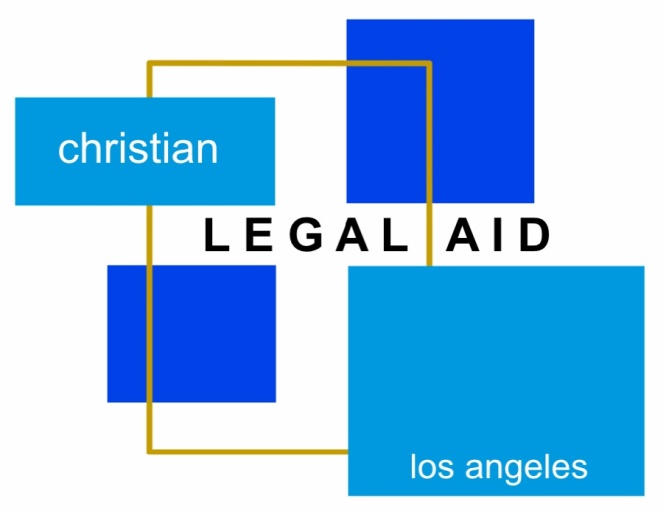 Aid ClinicExpungements (Criminal Case History is Needed) | Family Law | Immigration|       Housing | |Debt/Bankruptcy | Employment ||Small Claims | Government Benefits | Probate | Small Business| Free Legal Aid Clinic                        Saturday, January 21, 2023       Location: Faithful Central Bible Church in the Trinity Building on Level A.Talk to an Attorney about your legal issue!Free Legal Aid Clinic will run from 11:00 AM to 3:00 PM. Pre-Registration will end on Friday, January 13, 2023 at 12pm.Please call the office at 323.319.3559 to do an intake over the phone. Your income must meet HCD’s very low-income guidelines.  To see if you qualify, call (323) 319-3559 or visit our website at CLA-LA.org.Please email ALL DOCUMENTS related to your issue to chrystal@cla-la.org prior to the clinic.